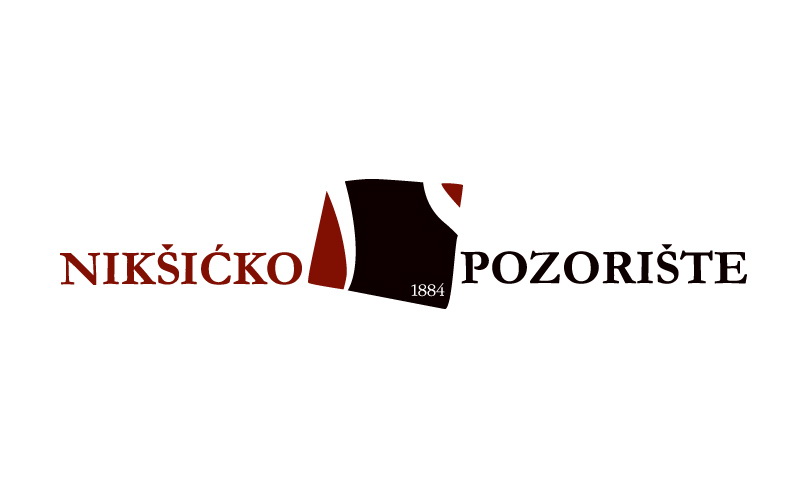 PROGRAM RADA JAVNE USTANOVE NIKŠIĆKO POZORIŠTE ZA 2023. GODINUNikšić, decembar 2022. godineSadržaj:Uvod.....................................................................................2Produkcijska djelatnost...........................................................4„Međunarodni festival glumca – Nikšić 2023“.....................7Filmski, muzički i drugi umjetnički repertoari.....................8Izdavačka djelatnost...............................................................10Planirana budžetska sredstva sa kvalifikacionom strukturom zaposlenih............................................................12Finansijski plan za 2023. godinu...........................................13Zaključak...........................................................................14Na osnovu člana 26 Zakona o pozorišnoj djelatnosti („Službeni list RCG“, broj 60/01 i „Službeni list CG“, br. 75/10 i 40/11) i člana 28 stav 1 tačka 6 Statuta Javne ustanove Nikšićko pozorište, Rješenja o davanju saglasnosti, brој 01-030-364 od 11.11.2022. godine, direktor Javne ustanove Nikšićko pozorište je            06. 12. 2022. godine,  p r e d l o ž i o PROGRAM RADA JAVNE USTANOVE NIKŠIĆKO POZORIŠTEZA 2023. GODINUUvodNikšićko pozorište je svoj Program rada za 2023. godinu pravilo u skladu sa prepoznatim potrebama zajednice i u skladu sa mogućnostima finansiranja. Program rada za narednu poslovnu godinu planiran je da svojom koncepcijom značajano doprinese daljem institucionalnom jačanju ustanova kulture sa lokalnog nivoa i njihovoj uspješnijoj međusobnoj saradnji, ali i saradnji sa istim ili srodnim institucijama u Crnoj Gori i regionu.	Programske aktivnosti odvijaće se kroz redovne mjesečne repertoare iz četiri produkcije: pozorišne, filmske, muzičke i izdavačke. Tom poslovnom politikom, Pozorište će odgovoriti na sve izraženije zahtjeve publike za različitim sadržajima kulture, prije svega u oblasti dramske umjetnosti. Istovremeno, tako osmišljenom programskom koncepcijom, Pozorište će nastaviti kontinuitet iz prethodnih godina kada je na godišnjem nivou u prosjeku realizovalo od 130 do 140 sadržaja, kreirati kulturni identitet grada i doprinijeti aktuelnom kulturološkom identitetu Crne Gore.	Prioritet u radu biće inscenacija novih dramskih djela na večernjoj i dječijoj sceni koje će osvježiti produkciju Nikšićkog pozorišta i značajno doprinijeti unapređenju pozorišne umjetnosti u gradu, ali i institucionalnom  jačanju ustanove i njenoj, projektovanoj transformaciji iz producentskog u teatar gradskog tipa sa statusom redovnog repertoarskog pozorišta.„Međunarodni festival glumca“ je značajan segment produkcije i pozorišne orijentacije Nikšićkog pozorišta, budući da je riječ o jedinstvenoj i jasno profilisanoj pozorišnoj smotri ne samo u Crnoj Gori, već i u zemljama regiona, u kojima nakon dosadašnjih uspješnih osamnaest izdanja uživa zavidnu reputaciju.	Projektima izdavačke djelatnosti težićemo da doprinesemo podizanju svijesti o značaju dramske umjetnosti u društvu i približavanju pozorišne produkcije publici, što je bila i ranija praksa zbog čega je Nikšićko pozorište bilo u ravni sa nacionalnim teatrima u Podgorici i Cetinju. Pozorište će kao suorganizator omogućiti i upriličiti i realizaciju drugih sadržaja u saradnji sa pozorišnim i drugim subjektima iz oblasti kulture iz Nikšića, Crne Gore i zemalja regiona, uključujući i NVO sektor.	Program rada koncipiran je sa ciljem da se ostvari javni interes grada, što se oslanja na  činjenicu da je prethodnih godina rad Pozorišta pratilo oko 40 000 gledalaca godišnje. Realizacija Programom predviđenih planova bazirana je na finansijskoj podršci Opštine Nikšić, Ministarstva kulture, kao i iz sopstvenih prihoda.Produkcijska djelatnostPolazeći od svoje osnovne djelatnosti, Pozorište planira da iz sopstvene i gostujuće produkcije nastavi redovne mjesečne repertoare, koji će uz dramske naslove upotpuniti i sadržajima iz muzičke, filmske i izdavačke produkcije. Predviđena je realizacija deset do petnaest programa mjesečno, što odgovora sve većim zahtjevima publike za raznovrsnijim repertoarskim konceptom. 	Nastavljajući postprodukciju predstava iz sopstvene produkcije kroz gostovanja i festivalske nastupe tih naslova, Pozorište će na najbolji način afirmisati sopstveni potencijal i unaprijediti već postojeću saradnju sa teatrima u zemlji i regionu. Gostovanjem u drugim centrima otvaraju se mogućnosti za razmjenu programa, kao i koprodukcijskom principu saradnje, što je u savremenim teatrima standard, a ne samo potreba.Prioriteti u radu Pozorišta tokom naredne godine ogledaće se u scenskoj postavci premijernih projekata za večernju i scenu za djecu i mlade. Planirane su dvije premijere pozorišnih predstava na večernjoj sceni, a realizovaće se iz opredijeljenih budžetskih sredstava Osnivača i podrške resornog Ministarstva, kao i uz mogućnost prema sljedećoj finansijskoj konstrukciji. Dugoročni planovi Pozorišta usmjereni su na njegovanju edukativnih programa namijenjenih najmlađoj populaciji. U Programu rada za 2023. godinu, zacrtana je realizacija premijernog projekta za dječiju i scenu za mlade. Za premijeru predstave za djecu moguće je obezbjediti finansijska sredstva  kroz koprodukcijsku saradnju sa pozorišnim kućama ili drugim producentskim ustanovama iz države i regiona, po partnerskom principu, po 50% ulaganja. Obavezujući dio finansijske konstrukcije prikazan je u tabelarnom pregledu.Sa premijernim projektima, kao i ranijom produkcijom, planiraju se gostovanja na scenama u Crnoj Gori i regionu, ali i festivalska prezentacija, što će dodatno obogatiti aktivnosti Pozorišta. Određeni programi mjesečnih repertoara, posebno iz pozorišne produkcije, biće realizovani na komercijalnim osnovama, što Pozorištu stvara sopstvene prihode kao jedan od izvora finansiranja sopstvene djelatnosti.„Međunarodni festival glumca – Nikšić 2023“Značajan segment rada Nikšićkog pozorišta odnosi se na organizovanje i realizovanje 19. Međunarodnog festivala glumca, teatarske svetkovine koja ima zavidnu reputaciju i mjesto na crnogorskoj i regionalnoj pozorišnoj sceni. Organizacija Festivala je planirana za početak novembra. Kontinuitet u održavanju Festivala glumca je imperativ programske orijentacije Nikšićkog pozorišta, s obzirom da su njegova prethodna izdanja bila prepoznata kao umjetničke i pozorišne smotre od najvećeg značaja za grad Nikšić i državu Crnu Goru, te da su ocijenjene od strane referentne kritike i publike kao prvorazredni i nezamjenjivi događaji u oblasti kulture, sa težnjom da se svaka naredna festivalska smotra postavi na još veći nivo.Realizacija 19. „Međunarodnog festivala glumca – Nikšić 2023“ planira se iz finansijskih sredstava Ministarstva kulture, apliciranjem na Konkursu za sufinansiranje festivala i manifestacija od posebnog značaja za nacionalnu kulturu. Drugi dio neophodnih sredstava biće obezbijeđen iz Budžeta osnivača – Opštine Nikšić. Finansijska konstrukcija Festivala planira se prema sljedećem tabelarnom pregledu. Filmski, muzički i drugi umjetnički repertoari	Repertoar Pozorišta na mjesečnim nivoima, osim pozorišnih predstava sačinjavaće i projekcije filmova domaće i strane kinematografije, kao i muzički programi i naslovi izdavačke djelatnosti. U suorganizaciji sa drugim ustanovama i istaknutim umjetnicima i NVO sektorima realizovaće se i sadržaji iz oblasti književnosti, muzike i likovne umjetnosti.	Filmski program je utemeljen na čvrsto uspostavljenoj saradnji Pozorišta sa Crnogorskom kinotekom i Filmskim centrom Crne Gore. Ovim djelokrugom rada publici pružamo uvid u nacionalnu i svjetsku filmsku baštinu. Takođe - tradicionalno ostvaruje se izvanredna saradnja sa Delegacijom Evropske unije kroz značajnu godišnju manifestaciju „Dani evropskog filma u Crnoj Gori“. U okviru ove manifestacije predviđeno je prikazivanje deset filmskih ostvarenja vrhunskih produkcija evropskih zemalja. Filmski repertoar biće upotpunjen poznatim i drugim producentskim naslovima iz cijelog svijeta. Ovaj segment filmskog programa oslanja se na uspostavljenu saradnju lokalne uprave i naše ustanove sa stranim ambasadama u Crnoj Gori kroz projekte „Dani filma“ ili „Nedjelja filma“. Pozorište će istovremeno na svom filmskom repertoaru imati i filmske premijere igranih filmova sa jugoslovenskog prostora. Uspješnim modelom saradnje sa ovlašćenim distributerom za filmsku produkciju konstantno se doprinosi omasovljavanju bioskopske publike i na tom polju nastavljamo da radimo. Sve planirano na planu emitovanja filmske produkcije biće olakšano i unaprijeđeno kroz projekat digitalizacije bioskopske opreme u sali Nikšićkog pozorišta. Proces instaliranja digitalne tehnike je započet tokom prethodne godine kroz saradnju sa Filmskim centrom Crne Gore i Ministarstvom kulture i zahvaljujući Opštini Nikšić koja snosi najveći dio finansijskih troškova u pomenutom projektu. Tokom godine publika će imati u ponudi i raznovrsne muzičke sadržaje. Muzički dio programa realizovaće se na osnovama dosadašnje uspješne saradnje sa Muzičkim centrom Crne Gore, Crnogorskim simfonijskim orkestrom, renomiranim festivalima, ali i sa eminentnim muzičkim grupama, solistima i drugim afirmisanim umjetnicima sa muzičke scene. Veći broj programa će biti realizovan uz slobodan pristup publike, a ostale će pratiti komercijalni aranžmani.	Pozorište će pružiti potrebnu stručnu i logističku pomoć prilikom organizovanja humanitarnih koncerata.	Unapređujući saradnju sa drugim ustanovama kulture u Nikšiću i Crnoj Gori, i sa nevladinim sektorom, predviđeno je i organizovanje oko dvadesetak multimedijalnih programa. Izdavačka djelatnost Izdavačka djelatnost Nikšićkog pozorišta sastavni je dio programskih aktivnosti ove ustanove i njeni projekti usmjereni su na afirmaciju produkcije matične i drugih pozorišnih scena u Crnoj Gori. U tom pravcu su segmenti rada ove djelatnosti sastavni dio Programa rada Nikšićkog pozorišta, bilo da se radi o informativnim i teatrološko-teatrografskim publikacijama, ili pratećim aktivnostima koje su u službi dramske umjetnosti i producentskih i repertoarskih planova Nikšićkog pozorišta. U predstojećem jednogodišnjem Programu rada planirano je objavljivanje časopisa „Pozorište“, koji je u posljednoj deceniji prepoznat kao projekat od nacionalnog značaja za ostvarivanje javnog intersa u kulturi i kao takav je u kontinuitetu imao podršku Ministarstva kulture i medija. Za objavljivanje ove publikacije neophodno je na godišnjem nivou obezbijediti oko dvije hiljade (2000,00) evra. Objavljivanje četiri broja časopisa prati i njihovo prezentovanje, odnosno promovisanje po pozivu u drugim sredinama van Nikšića, njegovu distribuciju, najčešće u elktronskoj formi, budući da se časopis po važećoj zakonskoj nomenklaturi štampa kao besplatan primjerak. U prvom kvartalu naredne godine u planu je objavljivanje dva teatrološko-teatrografska naslova: „Pozorišni i filmski stvaraoci Nikšića 1945-2020“ i „Razvoj pozorišta u Crnoj Gori“. Sastavni dio aktivnosti nakon realizacije navedenih projekata je njihova promocija u Nikšićkom pozorištu i drugim teatarskim sredinama u Crnoj Gori i van njenih granica. Neophodna sredstva za objavljivanje ovih naslova, obezbijedili smo po osnovu Konkursa Ministarstva kulture i medija Crne Gore. U planu je i objavljivanje zbirke intervjua sa poznatim dramskim umjetnicima, koji su bili sastavni dio sadržaja časopisa „Pozorište“ od 2006. do 2022. godine. Neophodna sredstva za pripremu, dizajn i štampu ove zbirke, u iznosu od dvije i po hiljade (2500,00) evra nastojaćemo da obezbijedimo apliciranjem na konkurse nadležnog Ministarstva, a dio iz budžetskih sredstava. Tekuće aktivnosti Izdavačke djelatnosti Nikšićkog pozorišta odnose se na poslove afirmacije pozorišne produkcije, kroz saradnju sa medijima, kao i jačanjem međuinstitucionalne saradnje, posebno informativne. Izdavačka djelatnost nastaviće u kontinuitetu da u narednom jednogodišnjem periodu blagovremeno informiše publiku posredstvom web stranice niksickopozoriste.me o svim događajima sa mjesečnih repertoara, te arhiviranjem i dokumentovanjem producentske dokumentacije. Ovaj segment rada je neophodan u cilju jačanja Pozorišta kao ustanove savremenog tipa, afirmisanja njegovog budućeg rada, kao i zbog njegovanja kulture sjećanja. Svakodnevne, navedene aktivnosti Izdavačke djelatnosti su od neprocjenjivog značaja imajući u vidu da je pozorište jedina živa umjetnost i da se njena valorizacija, ogleda ne samo kroz repertoarsku politiku, već i kroz afirmaciju, bilježenje i arhiviranje tog segmenta kulturnog blaga ove sredine. Za pomenute tekuće aktivnosti Izdavačke djelatnosti Nikšićkog pozorišta neophodno je iz Budžeta na godišnjem nivou obezbijediti oko 1 000 evra. Planirana budžetska sredstva sa kvalifikacionom strukturom zaposlenih U Nikšićkom pozorištu je radno angažovano ukupno 54 zaposlena, od čega je  49 zaposleno na neodređeno vrijeme i 5 zaposlenih na određeno vrijeme.Kvalifikaciona  struktura zaposlenih na neodređeno i određeno vrijeme: 15 zaposlenih sa VSS                         4 zaposlena sa VŠ                             29 zaposlenih sa SSS                       1 zaposleni sa OŠ                              -    4 zaposlena na određeno vrijeme  sa VSS  -    1 zaposleni na određeno vrijeme sa SSSPlanirani izdaci za bruto zarade i doprinose poslodavca za 54 zaposlena radnika na neodređeno i 5 zaposlenih radnika na određeno vrijeme u 2023. godini iznose 489 900,00 eura.Finansijski plan za 2023. godinuPRIHODI:RASHODI:Obrazloženje prenosa sredstava:Ukupni transfer iz budžeta Opštine Nikšić iznosi 573 147,00 eura. Od ovog iznosa planira se prenos sredstava:za bruto zarade zaposlenih u iznosu od 489 900,00 eura i iste su planirane za jedanaest mjeseci 2023. godinu (54 zaposlenih);na ime programskih aktivnosti planirano je 35 000,00 eura, komunalnih usluga 25 000,00 eura, nadoknade članovima Savjeta 4 647,00 eura i transfer za zimnicu i ostalo 18 600,00 eura;zarada za decembar 2022. godine u iznosu od 35 300,00 eura planirana je u otplati obaveza iz prethodnog perioda, kao i izdaci za komunalne usluge za dvanaesti mjesec 2022. god. u iznosu od 2 500,00 eura.ZaključakProgram rada Javne ustanove Nikšićko pozorište za 2023. godinu u cjelini je zasnovan na realnim okvirima kroz koje Nikšićko pozorište planira realizaciju skoro 150 programa, čime će se suštinski zadovoljiti javni interesi građana za pozorišnim i drugim srodnim sadržajima kulture. Svi planirani programi za narednu poslovnu godinu realizovaće se kroz projekat „Nikšićka kulturna scena 2023“. Pozorište će na taj način i dalje biti nosilac razvoja kulture u Nikšiću, značajno doprinoseći ukupnom kulturnom miljeu i unapređenju kulturne baštine grada i države. Segmenti Programa rada Javne ustanove Nikšićko pozorište za 2023. godinu pokazuju potpunu opravdanost predloženog Plana jer će ostaviti trajan pečat u crnogorskom pozorišnom stvaralaštvu i prezentaciji Nikšića i Crne Gore. ObrazloženjePravni osnov za podnošenje Programa rada, sadržan je u članu 43 Statuta Javne ustanove Nikšićko pozorište, kojim je predviđeno da saglasnost na Program rada Pozorišta daje Osnivač.	Programom rada za 2023. godinu predviđene su planirane aktivnosti JU Nikšićko pozorište na godišnjem nivou, a koje se odnose na produkcijsku i izdavačku djelatnost, filmske, muzičke i druge umjetničke programe, te sa prikazanom procjenom izdataka za realizaciju programskih aktivnosti, kao i ostalih segmenata neophodnih za funkcionisanje ustanove, u skladu sa zakonskom regulativom.          D I R E K T O R 				                  Radinko Krulanović, s.r.			                                                                                                                                            PREDLOG FINANSIJSKE KONSTRUKCIJE PREMIJERE ZA DVIJE POZORIŠNE PREDSTAVE NA VEČERNJOJ SCENIPREDLOG FINANSIJSKE KONSTRUKCIJE PREMIJERE ZA DVIJE POZORIŠNE PREDSTAVE NA VEČERNJOJ SCENIPREDLOG FINANSIJSKE KONSTRUKCIJE PREMIJERE ZA DVIJE POZORIŠNE PREDSTAVE NA VEČERNJOJ SCENIAutorski honorar za tekst i režiju12.000,00€Autorski honorar za idejna rješenja i izrada scenografije6.000,00€Autorski honorar za idejna rješenja kostimografije i izrada kostima6.000,00€Autorski honorar za muziku i studijsko snimanje3.000,00€Honorari glumcima za pripremu predstave6.500,00€Hotelski smještaj i ishrana protagonista predstave7.000,00€Troškovi prevoza članova ansambla2.000,00€Propagandno – reklamni materijal i grafičko oblikovanje4.000,00€Prateći troškovi (reprezentacija, snimanje predstave i sl.)3.000,00€Porezi i prirezi i bankarske provizije3.000,00€Ukupno:52.500,00€PREDLOG FINANSIJSKE KONSTRUKCIJE PREMIJERE PREDSTAVE ZA DJECUPREDLOG FINANSIJSKE KONSTRUKCIJE PREMIJERE PREDSTAVE ZA DJECUPREDLOG FINANSIJSKE KONSTRUKCIJE PREMIJERE PREDSTAVE ZA DJECUAutorski honorar za tekst i režiju2.000,00€Autorski honorar za scenografiju i izradu scenografije1.500,00€Autorski honorar za kostimografiju i izrada kostima1.500,00€Autorski honorar za muziku500,00€Honorari glumcima za pripremu predstave (po osnovu ugovora)3.000,00€Propagandno – reklamni material, vizuelni identitet i snimanje predstave1.100,00€Putni troškovi glumaca 300,00€Prateći troškovi400,00€Porezi i prirezi i bankarske provizije600,00€Ukupno:10.900,00€FINANSIJSKA KONSTRUKCIJA 19. „MEĐUNARODNOG FESTIVALA GLUMCA – NIKŠIĆ 2023“FINANSIJSKA KONSTRUKCIJA 19. „MEĐUNARODNOG FESTIVALA GLUMCA – NIKŠIĆ 2023“FINANSIJSKA KONSTRUKCIJA 19. „MEĐUNARODNOG FESTIVALA GLUMCA – NIKŠIĆ 2023“Festivalski program – repertoar (7 predstava)30.000,00€Festivalske nagrade4.400,00€Honorari žiriju Festivala, moderatoru…4.000,00€Hotelski smještaj i ishrana učesnika Festivala10.000,00€Idejno rješenje – vizuelni identitet i štampanje reklamnog materijala, bilteni Festivala i festivalski broj časopisa „Pozorište“3.000,00€Prevoz učesnika Festivala (avio i ostali prevozi)2.000,00€Prateći troškovi (reprezentacija u klubu Pozorišta, troškovi goriva, telefoni...)2.000,00€Porezi i prirezi na Ugovore o djelu i bankarske provizije900,00€Ukupno:56.300,00€PRIHODI IZ BUDŽETA573 147,00PRIHODI OD DONACIJA20 000,00PRIHODI IZ SOPSTVENIH DJELATNOSTI30 000,00U K U P N O:623 147,00BRUTO ZARADE ZAPOSLENIH 2023489 900,00PROGRAMSKE AKTIVNOSTI (Produkcijska i izdavačka djelatnost)-Sredstva iz Budžeta Opštine (programske aktivnosti 2023)-Sopstveni prihodi i donacije       35 000,00       50 000,00KOMUNALNI IZDACI (Sredstva iz Budžeta Opštine)25 000,00NAKNADE ČLANOVIMA POZORIŠNOG SAVJETA 4 647,00TRANSFER ZIMNICA I DRUGO 18 600,00OTPLATA DUGA IZ PRETHODNOG PERIODA37 800,00U K U P N O:623 147,00 